MERSİN BÜYÜKŞEHİR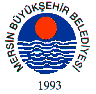 BELEDİYE MECLİSİSAYI : 154		  		 	 	  	  		         	         MERSİN    							                	                     12.07.2013KARAR	Büyükşehir Belediye Meclisi’nin 10/06/2013 tarih ve 120 sayılı ara kararı ile İmar ve Bayındırlık Komisyonu’na havale edilen, Yenişehir Belediye Meclisi’nin 07/05/2013 tarih ve 29 sayılı meclis kararı ile ilgili komisyon raporu okunarak görüşmeye geçildi.KONUNUN GÖRÜŞÜLMESİ VE OYLANMASI SONUNDA:	İmar ve Bayındırlık Komisyonu Raporunda;Mersin Büyükşehir Belediye Meclisi’nin 10/06/2013 tarih ve 120 sayılı ara kararı ile komisyonumuza havale edilen; Yenişehir Belediye Meclisi’nin 07/05/2013 tarih ve 29 sayılı meclis kararının incelenmesi neticesinde;İmar planı değişikliğine konu Mersin İli, Yenişehir İlçesi, Menteş Köyü, 17-J-II, 18-J-III pafta, 4407-4408 no’lu parseller yürürlükte bulunan 1/5000 ölçekli nazım imar planında “Yönetim Merkezi”, 1/1000 ölçekli uygulama imar planında “Resmi Kurum Alanı” olarak işaretlidir. İmar planlarında ve bu planlara ait plan hükümlerinde söz konusu kullanımın yapılanma koşulu bulunmamaktadır.Mersin Valiliği İl Defterdarlığı Milli Emlak Müdürlüğü’nün 19.02.2013 tarih ve 600 sayılı yazısına istinaden hazırlanan plan değişikliği teklifi, 1/1000 ölçekli uygulama imar planında 4407 ve 4408 no’lu parsellere isabet eden Resmi Kurum Alanı’nın yapılanma koşullarının çevre yoğunluk ve yapılaşma koşullarına uygun olarak E (emsal)=1.50, TAKS=0.40 olarak işaretlenmesi şeklindedir.İmar ve Bayındırlık Komisyonumuz tarafından dosya üzerinde yapılan incelemeler neticesinde;Mersin Valiliği İl Defterdarlığı Milli Emlak Müdürlüğü’nün talebine istinaden hazırlanan, Yenişehir İlçesi, Menteş Köyü, 4407 ve 4408 no’lu parsellere isabet eden Resmi Kurum Alanı’nın yapılanma koşullarının E=1.50, TAKS=0.40 olarak belirlendiği söz konusu plan değişikliğinin yürürlükte bulunan 1/5000 ölçekli Nazım İmar Planı kararlarına uygun olduğu anlaşıldığından, Yenişehir Belediye Meclisi’nin 07/05/2013 tarih ve 29 sayılı meclis kararının idaresinden geldiği şekli ile onaylanmasına komisyonumuz tarafından oy birliği ile karar verilmiştir. Denilmektedir.	Yapılan Müzakereler Sonucunda; İmar ve Bayındırlık Komisyon Raporunun  kabulüne, oy birliği  ile karar verildi.A.Erol ERTAN		       Nuri ÖZDEMİR	          	                  Salih Ertan ÖZELMECLİS BAŞKAN V.		       MECLİS KATİBİ	                               MECLİS KATİBİ MERSİN BÜYÜKŞEHİRBELEDİYE MECLİSİSAYI : 155		  		 	 	  	  		         	         MERSİN    							                	                     12.07.2013KARAR	Büyükşehir Belediye Meclisi’nin 10/06/2013 tarih ve 121 sayılı ara kararı ile İmar ve Bayındırlık Komisyonu’na havale edilen, Yenişehir Belediye Meclisi’nin 07/05/2013 tarih ve 30 sayılı meclis kararı ile ilgili komisyon raporu okunarak görüşmeye geçildi.KONUNUN GÖRÜŞÜLMESİ VE OYLANMASI SONUNDA:	İmar ve Bayındırlık Komisyonu Raporunda;Mersin Büyükşehir Belediye Meclisi’nin 10/06/2013 tarih ve 121 sayılı ara kararı ile komisyonumuza havale edilen; Yenişehir Belediye Meclisi’nin 07/05/2013 tarih ve 30 sayılı meclis kararının incelenmesi neticesinde;Mersin Büyükşehir Belediye Meclisi’nin 10/06/2013 tarih ve 121 sayılı ara kararı ile İmar ve Bayındırlık Komisyonumuza havale edilen; Yenişehir Belediye Meclisi’nin 07/05/2013 tarih ve 30 sayılı meclis kararının incelenmesi neticesinde;	İmar planı değişikliğine konu Mersin İli, Yenişehir İlçesi, Çiftlik Köyü, 18-I-III pafta, 6373 ada, 1 no’lu parsel, yürürlükte bulunan 1/5000 ölçekli nazım imar planında “Yüksek Yoğunlukta Gelişme Konut Alanı (275 k/ha)”, 1/1000 ölçekli uygulama imar planında “E=1.25 Yoğunluklu Konut Alanı” olarak işaretlidir. 1/1000 ölçekli uygulama imar planında yapı yaklaşma mesafeleri parselin doğu ve güney cephesinde 5’er metre,  30 metre enkesitli imar yoluna cepheli batı cephesinde ve 35 metre enkesitli imar yoluna cepheli kuzey cephesinde 15’er metre olarak işaretlenmiştir. Plan değişikliği teklifinde, 6373 ada 1 no’lu parsele isabet eden konut alanında yeterli taban oturum alanı sağlanamadığı gerekçesiyle parselin batı cephesi için önerilen 15 metrelik yapı yaklaşma mesafesinin parselin güneyinde yer alan imar adasında önerilen yapı yaklaşma mesafesine uygun olarak 5 metreye indirilmesi önerilmiştir.İmar ve Bayındırlık Komisyonumuz tarafından dosya üzerinde yapılan incelemeler neticesinde;Söz konusu plan değişikliği teklifinin Yenişehir Belediye Meclisi tarafından bulvar üzerindeki yapı yaklaşma mesafelerinin düşürülmesinin plan bütünlüğü ve kararı açısından uygun olmadığı gerekçesiyle uygun görülmediği tespit edilmiş, ayrıca plan değişikliği pafta ve folyesinde tadilata konu parselin kuzeyinde yer alan adanın yapı yaklaşma mesafesinin onaylı planlarda 15 metre olması gerekirken 10 metre olarak işaretli olduğu görülmüştür. İlçe belediyelerince onaylanarak Büyükşehir Belediye Meclisi onayına sunulacak plan değişikliklerinde, yürürlükte bulunan uygulama imar planı paftalarının doğru ve geçerli halleri esas alınmalıdır. Bu değerlendirmeler neticesinde yapı yaklaşma mesafesi değişikliği içerikli plan değişikliği teklifinin reddine ilişkin Yenişehir Belediye Meclisi’nin 07/05/2013 tarih ve 30 sayılı meclis kararının idaresinden geldiği şekli ile kabulüne Komisyonumuz tarafından oy birliği ile karar verilmiştir. Denilmektedir.	Yapılan Müzakereler Sonucunda; İmar ve Bayındırlık Komisyon Raporunun  kabulüne, oy birliği  ile karar verildi.A.Erol ERTAN	              Nuri ÖZDEMİR	          	            Salih Ertan ÖZELMECLİS BAŞKAN V.		 MECLİS KATİBİ	                         MECLİS KATİBİ MERSİN BÜYÜKŞEHİRBELEDİYE MECLİSİSAYI : 156		  		 	 	  	  		         	         MERSİN    							                	                     12.07.2013KARAR	Büyükşehir Belediye Meclisi’nin 10/06/2013 tarih ve 123 sayılı ara kararı ile İmar ve Bayındırlık Komisyonu’na havale edilen, Toroslar Belediye Meclisi’nin 06/05/2013 tarih ve 58 sayılı meclis kararı ile ilgili komisyon raporu okunarak görüşmeye geçildi.KONUNUN GÖRÜŞÜLMESİ VE OYLANMASI SONUNDA:	İmar ve Bayındırlık Komisyonu Raporunda;Mersin Büyükşehir Belediye Meclisi’nin 10/06/2013 tarih ve 123 sayılı ara kararı ile İmar ve Bayındırlık Komisyonumuza havale edilen; Toroslar Belediye Meclisi’nin 06/05/2013 tarih ve 58 sayılı meclis kararının incelenmesi neticesinde;	İmar planı değişikliğine konu Mersin İli, Toroslar İlçesi, 23-K-III pafta, 3591 no’lu parsel, yürürlükte bulunan 1/5000 ölçekli nazım imar planında ve 1/1000 ölçekli uygulama imar planında “İlköğretim Alanı” olarak işaretlidir. 	Toroslar Kaymakamlığı İlçe Milli Eğitim Müdürlüğü’nün 22.03.2013 tarih ve 2705 sayılı yazısı ile ilgi parselde bulunan Durmuş Ali Toksoy İlkokulu’na ait mevcut binanın yıkılması ve ek bina yapılması düşünüldüğü belirtilerek imar planında bulunan 50 metre yapı yaklaşma sınırının iptali talep edilmiş, bu talep doğrultusunda hazırlanan plan değişikliği teklifi ile yapı yaklaşma mesafeleri parselin tüm cephelerinden 5’er metre olarak işaretlenmiştir. 	İmar ve Bayındırlık Komisyonumuz tarafından dosya üzerinde yapılan incelemeler neticesinde;Eğitim tesis alanlarında gerekli toplanma, tören, oyun vb. açık alan ihtiyaçlarını karşılamak üzere yapı alanlarının yaklaşma mesafeleri ile sınırlandırılması genel bir planlama ilkesidir. Bu genel ilke doğrultusunda, plan değişikliği teklifi dosyasında yer alan vaziyet planına göre yapı yaklaşma mesafelerinin yeniden belirlenmesi, bu çerçevede parselin güney cephesinden 10 metre, kuzey cephesinden 5 metre,  batısı cephesinden 20 metre, doğusu cephesinde iki noktadan 20 ve 30’ar metre yapı yaklaşma mesafesi bırakılması komisyonumuzca uygun görüldüğünden, Toroslar Belediye Meclisi’nin 06/05/2013 tarih ve 58 sayılı meclis kararının ekli paraflı krokide görüldüğü şekli ile tadilen onaylanmasına, komisyonumuz tarafından oy birliği ile karar verilmiştir.Denilmektedir.	Yapılan Müzakereler Sonucunda; İmar ve Bayındırlık Komisyon Raporunun kabulüne, oy birliği ile karar verildi.A.Erol ERTAN			  Nuri ÖZDEMİR	          	           Salih Ertan ÖZELMECLİS BAŞKAN V.		 MECLİS KATİBİ	                       MECLİS KATİBİ MERSİN BÜYÜKŞEHİRBELEDİYE MECLİSİSAYI : 157		  		 	 	  	  		         	         MERSİN    							                	                     12.07.2013KARAR	Büyükşehir Belediye Meclisi’nin 10/06/2013 tarih ve 124 sayılı ara kararı ile İmar ve Bayındırlık Komisyonu’na havale edilen, Yenişehir Belediye Meclisi’nin 07/05/2013 tarih ve 32 sayılı meclis kararı ile ilgili komisyon raporu okunarak görüşmeye geçildi.KONUNUN GÖRÜŞÜLMESİ VE OYLANMASI SONUNDA:	İmar ve Bayındırlık Komisyonu Raporunda;Mersin Büyükşehir Belediye Meclisi’nin 10/06/2013 tarih ve 124 sayılı ara kararı ile İmar ve Bayındırlık Komisyonumuza havale edilen; Yenişehir Belediye Meclisi’nin 07/05/2013 tarih ve 32 sayılı meclis kararının incelenmesi neticesinde;	İmar planı değişikliğine konu Mersin İli, Yenişehir İlçesi, Menteş Köyü, 19-K-I, 20-K-IV pafta, 7477 ada 2 no’lu parsel, yürürlükte bulunan 1/1000 ölçekli uygulama imar planında “Resmi Kurum Alanı” olarak işaretlidir. İmar planlarında ve bu planlara ait plan hükümlerinde söz konusu kullanımların yapılanma koşulu bulunmamaktadır.Plan değişikliği teklifinde, 1/1000 ölçekli uygulama imar planında 7477 ada 2 no’lu parsele isabet eden resmi kurum alanının yapılanma koşulunun çevre yoğunluk ve yapılaşma koşullarına uygun olarak E=0.90, TAKS=0.40 olarak işaretlenmesi önerilmektedir. İmar ve Bayındırlık Komisyonumuz tarafından dosya üzerinde yapılan incelemeler neticesinde;Yürürlükte bulunan 1/5000 ölçekli nazım imar planında söz konusu parselin bulunduğu konumda Yönetim Merkezi kullanımının ayrıldığı anlaşılmış olup, Menteş Köyü, 19-K-I, 20-K-IV pafta, 7477 ada 2 no’lu parselde işaretli Resmi Kurum Alanının yapılanma koşullarının çevre yoğunluk ve yapılaşma koşullarına uygun olarak E=0.90, TAKS=0.40 olarak işaretlenmesi yönünde alınan Yenişehir Belediye Meclisi’nin 07/05/2013 tarih ve 32 sayılı meclis kararının idaresinden geldiği şekli ile onaylanmasına komisyonumuz tarafından oy birliği ile karar verilmiştir. Denilmektedir.	Yapılan Müzakereler Sonucunda; İmar ve Bayındırlık Komisyon Raporunun  kabulüne, oy birliği  ile karar verildi.A.Erol ERTAN			 Nuri ÖZDEMİR	          	           Salih Ertan ÖZELMECLİS BAŞKAN V.		 MECLİS KATİBİ	                       MECLİS KATİBİ MERSİN BÜYÜKŞEHİRBELEDİYE MECLİSİSAYI : 158		  		 	 	  	  		         	         MERSİN    							                	                     12.07.2013KARAR	Büyükşehir Belediye Meclisi’nin 10/06/2013 tarih ve 125 sayılı ara kararı ile İmar ve Bayındırlık Komisyonu’na havale edilen, Toroslar Belediye Meclisi’nin 06/05/2013 tarih ve 61 sayılı meclis kararı ile ilgili komisyon raporu okunarak görüşmeye geçildi.KONUNUN GÖRÜŞÜLMESİ VE OYLANMASI SONUNDA:	İmar ve Bayındırlık Komisyonu Raporunda;Mersin Büyükşehir Belediye Meclisi’nin 10/06/2013 tarih ve 125 sayılı ara kararı ile İmar ve Bayındırlık Komisyonumuza havale edilen; Toroslar Belediye Meclisi’nin 06/05/2013 tarih ve 61 sayılı meclis kararının incelenmesi neticesinde;	İmar planı değişikliğine konu Mersin İli, Yenişehir İlçesi, Bahçe Mahallesi, 21-K-II pafta, 9552 ada 1 no’lu, 9553 ada 1 no’lu, 9554 ada 2 no’lu parseller, yürürlükte bulunan 1/5000 ölçekli nazım imar planında “orta yoğunlukta konut alanı”, 1/1000 ölçekli uygulama imar planında “E=1.25 yapı emsalli konut alanı” olarak işaretlidir. 1/1000 ölçekli uygulama imar planında adaların batısından kuzeybatı-güneydoğu yönünde 25 metre enkesitli taşıt yolu, doğusundan 7 metre enkesitli yaya yolu geçmektedir. Adalar arasından geçen yollar 10 metre enkesitli yaya yollarıdır. Adaların doğusu park alanı olarak işaretlidir.	Plan değişikliği teklifinde, 9552 ve 9553 adalar arasındaki 10 metre enkesitli yaya yolunun kaldırılarak tek ada olarak işaretlendiği, 9554 ada 2 parselin tamamının otopark alanı olarak işaretlenerek imar parselinin tamamının kamuya terkinin sağlanmasının amaçlandığı belirtilmiştir. Söz konusu adaların doğu cephesindeki 7 metre enkesitli yaya yolu 10 metre enkesitli taşıt yolu olarak işaretlenmiş, doğusundaki park alanı genişletilmiştir. Kaldırılan donatı alanına eşdeğer miktarda donatı alanı ayrıldığı belirtilerek oluşturulan imar adasındaki yapı emsali de plan değişikliği öncesindeki gibi E=1.25 olarak önerilmiştir. Ayrıca, mevcut imar planında trafo alanı olarak işaretli 9565 ada 1 no’lu parselin kamuya bedelsiz ve şartsız terkinin yapılacağının maliki tarafından taahhüt edildiği belirtilmiştir.	İmar ve Bayındırlık Komisyonumuz tarafından dosya üzerinde yapılan incelemeler neticesinde;Yapılan plan değişikliği ile 9553 ada 1 parsel, 9552 ada 1 parsel ve 9554 ada 2 parsellerdeki yapılanma haklarının 9552 ve 9553 adaların birleştirilmesi ile oluşturulan yeni adada toplandığı, plan değişikliğinde birleşmeleri öngörülen 9553 ada ile 9552 adanın arasında yer alan yolun ihdas edilmesine karşılık kamu adına terki yapılması gereken alanın birleştirilen ve plan değişikliğinde öngörülen yeni yapı adasından sağlanması esasına uyulmadığı, bunun yerine terkin 9554 ada 2 parselde otopark alanı ayrılması sureti ile sağlanmaya çalışıldığı, bu durumda 9554 adanın konut alanı bütünlüğünün bozulduğu, 9554 adada yer alan diğer parsellerin bu yapı adasına yapılan müdahaleden ötürü muvaffakatlarının alınmadığı tespit edilmiş olup, bu gerekçelerle Toroslar Belediye Meclisi’nin 06/05/2013 tarih ve 61 sayılı meclis kararı ile kabul edilen teklifin plan değişikliği öncesi haline getirilerek tadilen onaylanmasına komisyonumuz tarafından oybirliği ile karar verilmiştir. Denilmektedir.	Yapılan Müzakereler Sonucunda; İmar ve Bayındırlık Komisyon Raporunun kabulüne, oy birliği ile karar verildi.A.Erol ERTAN			 Nuri ÖZDEMİR	          	           Salih Ertan ÖZELMECLİS BAŞKAN V.		 MECLİS KATİBİ	                       MECLİS KATİBİ MERSİN BÜYÜKŞEHİRBELEDİYE MECLİSİSAYI : 159		  		 	 	  	  		         	         MERSİN    							                	                     12.07.2013KARAR	Büyükşehir Belediye Meclisi’nin 10/06/2013 tarih ve 126 sayılı ara kararı ile İmar ve Bayındırlık Komisyonu’na havale edilen, Yenişehir Belediye Meclisi’nin 07/05/2013 tarih ve 31 sayılı meclis kararı ile ilgili komisyon raporu okunarak görüşmeye geçildi.KONUNUN GÖRÜŞÜLMESİ VE OYLANMASI SONUNDA:	İmar ve Bayındırlık Komisyonu Raporunda;Mersin Büyükşehir Belediye Meclisi’nin 10/06/2013 tarih ve 126 sayılı ara kararı ile komisyonumuza havale edilen; Yenişehir Belediye Meclisi’nin 07/05/2013 tarih ve 31 sayılı meclis kararının incelenmesi neticesinde;Mersin Büyükşehir Belediye Meclisi’nin 10/06/2013 tarih ve 126 sayılı ara kararı ile İmar ve Bayındırlık Komisyonumuza havale edilen; Yenişehir Belediye Meclisi’nin 07/05/2013 tarih ve 31 sayılı meclis kararının incelenmesi neticesinde;	İmar planı değişikliğine konu Mersin İli, Yenişehir İlçesi, Bahçe Mahallesi, 19-L-III pafta, 1319 ada 1,2,3 no’lu parseller ile 1594 ada 3,5 no’lu parseller, yürürlükte bulunan 1/5000 ölçekli nazım imar planında “sosyal ve kültürel tesisler alanı”, 1/1000 ölçekli uygulama imar planında 1319 ada 1,2 ve 3 no’lu parseller BL-4 (blok nizam 4 kat) konut alanı, 1594 ada 3 ve 5 no’lu parseller ise S-2 (serbest nizam 2 kat) konut alanı olarak işaretlidir. 	Söz konusu alana ilişkin 1/5000 ölçekli nazım imar planı tadilatı Büyükşehir Belediye Meclisi’nin 18/01/2013 gün ve 23 sayılı kararı ile onaylanmıştır. Bu plan değişikliği ile 1319 ve 1594 sayılı imar adaları birleştirilmiş, “özel sosyal ve kültürel tesis alanı” olarak işaretlenmiştir.		Yenişehir Belediyesi’nce onaylanan ve Büyükşehir Belediye Meclisi onayına sunulan 1/1000 ölçekli uygulama imar planı tadilatında 1319 ve 1594 adaların arasında yer alan 7 metre enkesitli yaya yolunun ihdas edilerek birleştirilmesi sonrası oluşan yeni adanın kuzeyinde ihdas miktarına eşdeğer otopark alanı ayrıldığı, adanın her cephesinden 5’er metre yapı yaklaşma sınırı öngörüldüğü, yapı adası için E(emsal) =1.20 maksimum yapı yüksekliği hmax=18.50 ve TAKS=0.40 yapılanma koşullarının belirlendiği anlaşılmaktadır.İmar ve Bayındırlık Komisyonumuz tarafından dosya üzerinde yapılan incelemeler neticesinde; Plan değişikliğinin Büyükşehir Belediye Meclisi’nce 18/01/2013 gün ve 23 sayılı kararı ile onaylanan 1/5000 ölçekli nazım imar planı tadilatına uygun olarak hazırlandığı görüldüğünden, Yenişehir Belediye Meclisi’nin 07/05/2013 tarih ve 31 sayılı meclis kararınınidaresinden geldiği şekli ile onaylanmasına komisyonumuz tarafından oybirliği ile karar verilmiştir. Denilmektedir.	Yapılan Müzakereler Sonucunda; İmar ve Bayındırlık Komisyon Raporunun kabulüne, oy birliği ile karar verildi.A.Erol ERTAN			 Nuri ÖZDEMİR	          	           Salih Ertan ÖZELMECLİS BAŞKAN V.		 MECLİS KATİBİ	                       MECLİS KATİBİ MERSİN BÜYÜKŞEHİRBELEDİYE MECLİSİSAYI : 160		  		 	 	  	  		         	    MERSİN    							                	               12.07.2013KARAR	Büyükşehir Belediye Meclisi’nin 10/06/2013 tarih ve 127 sayılı ara kararı ile İmar ve Bayındırlık Komisyonu’na havale edilen, Toroslar Belediye Meclisi’nin 06/05/2013 tarih ve 60 sayılı meclis kararı ile ilgili komisyon raporu okunarak görüşmeye geçildi.KONUNUN GÖRÜŞÜLMESİ VE OYLANMASI SONUNDA:	İmar ve Bayındırlık Komisyonu Raporunda;Mersin Büyükşehir Belediye Meclisi’nin 10/06/2013 tarih ve 127 sayılı ara kararı ile İmar ve Bayındırlık Komisyonumuza havale edilen; Toroslar Belediye Meclisi’nin 06/05/2013 tarih ve 60 sayılı meclis kararının incelenmesi neticesinde;	İmar planı değişikliği Mersin İli, Toroslar İlçesi, Karaisalı Köyü, 22-K-I, 22-K-II pafta, 7280 ada 1 no’lu parsel ile hazine adına kayıtlı 1369 no’lu parseli kapsamaktadır.  Yürürlükte bulunan 1/5000 ölçekli nazım imar planında 7280 ada 1 no’lu parsel ile 1369 no’lu parselin bulunduğu konumda “ortaöğretim tesis alanı” ayrıldığı görülmüştür. 1/1000 ölçekli uygulama imar planında ise 7280 ada 1 nolu parsel “özel okul alanı” olarak, 1369 no’lu parsel kısmen “özel okul alanı”, kısmen 7 metre enkesitli yaya yolu ve park alanı olarak planlıdır.  Mevcut imar planında özel okul alanının yapı yaklaşma mesafeleri doğusu cephesinde, batı cepheside ve kuzey cephesinde 25’er metre, güney cephesinde ise 70 metre olarak işaretlidir.	İmar planı değişikliği teklifi ile söz konusu parseller üzerinde yer alan özel okul alanının kendi sınırları içerisinde donatı ve diğer tesislerin (basketbol, voleybol sahası, yüzme havuzu vb.) yapılabilmesi için yapı yaklaşma mesafelerinin yeniden düzenlenmesi amaçlanmıştır. Bu çerçevede, parsel maliki tarafından Mersin Valiliği Defterdarlık İl Müdürlüğü’nün 18.04.2013 tarih ve 1592 sayılı görüşü de alınarak plan değişikliği teklifi hazırlatılmıştır. Hazırlanan plan değişikliği teklifi ile özel okul alanının yapı yaklaşma mesafeleri güney cephesinde 25 metre, kuzey cephesinde ve doğu cephesinde 10’ar metre, batı cephesinde ise 5 metre olarak işaretlenmiştir.İmar ve Bayındırlık Komisyonumuz tarafından dosya üzerinde yapılan incelemeler neticesinde;	Eğitim tesis alanlarında gerekli toplanma, tören, oyun vb. açık alan ihtiyaçlarını karşılamak üzere yapı alanlarının yaklaşma mesafeleri ile sınırlandırılması genel bir planlama ilkesidir. Bu genel ilke doğrultusunda, söz konusu tesisin açık alan ihtiyacını karşılayacak şekilde dosyasında bulunan vaziyet planı da gözetilerek yapı yaklaşma mesafelerinin tüm cephelerden 25’er metre olarak işaretlenmesi komisyonumuzca uygun görüldüğünden Toroslar Belediye Meclisi’nin 06/05/2013 tarih ve 60 sayılı meclis kararının ekli paraflı krokide görüldüğü şekli ile tadilen onaylanmasına komisyonumuz tarafından oybirliği ile karar verilmiştir. Denilmektedir.	Yapılan Müzakereler Sonucunda; İmar ve Bayındırlık Komisyon Raporunun kabulüne, oy birliği ile karar verildi.A.Erol ERTAN			   Nuri ÖZDEMİR	          	            Salih Ertan ÖZELMECLİS BAŞKAN V.		              MECLİS KATİBİ	                        MECLİS KATİBİ                                                     MERSİN BÜYÜKŞEHİRBELEDİYE MECLİSİSAYI : 161		  		 	 	  	  		         	         MERSİN    							                	                     12.07.2013KARAR	Büyükşehir Belediye Meclisi’nin 10/06/2013 tarih ve 128 sayılı ara kararı ile İmar ve Bayındırlık Komisyonu’na havale edilen, Toroslar Belediye Meclisi’nin 06/05/2013 tarih ve 59 sayılı meclis kararı ile ilgili komisyon raporu okunarak görüşmeye geçildi.KONUNUN GÖRÜŞÜLMESİ VE OYLANMASI SONUNDA:	İmar ve Bayındırlık Komisyonu Raporunda;Mersin Büyükşehir Belediye Meclisi’nin 10/06/2013 tarih ve 128 sayılı ara kararı ile İmar ve Bayındırlık Komisyonumuza havale edilen; Toroslar Belediye Meclisi’nin 06/05/2013 tarih ve 59 sayılı meclis kararının incelenmesi neticesinde;	İmar planı değişikliğine konu Mersin İli, Toroslar İlçesi, Çağdaşkent Mahallesi, 23-L-I, 23-L-II, 23-L-III, 23-L-IV pafta, 463 no’lu parsel ile 9004 ada 1 ve 4 no’lu parseller yürürlükte bulunan 1/5000 ölçekli nazım imar planında “Mesleki ve Teknik Öğretim Tesisleri Alanı” ve “Park Alanı”, 1/1000 ölçekli uygulama imar planında “Meslek Lisesi” olarak işaretlidir. Mevcut imar planında yapı yaklaşma mesafeleri alanın güneybatısı cephesinden 30 metre, diğer cephelerden 10’ar metre olarak işaretlidir. Mersin Valiliği İl Milli Eğitim Müdürlüğü’nün 20/02/2013 tarih ve 70882455-754-4856 sayılı yazısında ilgi parsellerde İmam Hatip Lisesi ve ek binalar yapılması düşünüldüğü belirtilerek, söz konusu alanda kot farklarının olması sebebiyle 463 parselin güneybatısındaki 30 metrelik yapı yaklaşma mesafesinin 10 metre olarak işaretlenmesi talep edilmektedir. 	Söz konusu yazı doğrultusunda idaresince hazırlanan plan değişikliği teklifi ile 463 parselin güneybatısındaki 30 metrelik çekme mesafesi 10 metre olarak işaretlenmiştir. Ayrıca okul alanının kuzeybatısından ve kuzeydoğusundan geçen 12 metre enkesitli taşıt yolu bağlantıları (yol genişlikleri aynı kalacak şekilde) yeniden düzenlenmiş ve 9004 ada kuzeydoğusundaki park alanı teklif planda otopark alanı olarak işaretlenmiştir. 9004 ada batısından halihazırda su kanalı geçtiğinden ada sınırında yeniden düzenleme yapılmıştır. İmar ve Bayındırlık Komisyonumuz tarafından dosya üzerinde yapılan incelemeler neticesinde;	Söz konusu eğitim tesisi alanında yapılacak yapı yada yapılar için arazideki eğim ve kot farkları göz önünde bulundurularak alanın güneybatı cephesinde öngörülen 30 metre yapı yaklaşma mesafesinin 10 metreye düşürüldüğü anlaşılmaktadır. Eğitim tesis alanlarında gerekli toplanma, tören, oyun vb. açık alan ihtiyaçlarını karşılamak üzere yapı alanlarının yaklaşma mesafeleri ile sınırlandırılması genel bir planlama ilkesidir. bu genel ile doğrultusunda, eğitim alanında ihtiyaç duyulacak açık alanın sağlanabilmesi için kuzeybatı cephesindeki yapı yaklaşma mesafesinin 30 metreye çıkarılması uygun görülmüş olup, Toroslar Belediye Meclisi’nin 06/05/2013 tarih ve 59 sayılı meclis kararının ekli paraflı krokide görüldüğü şekli ile tadilen onaylanmasına komisyonumuz tarafından oy çokluğu ile karar verilmiştir. Denilmektedir.	Yapılan Müzakereler Sonucunda; İmar ve Bayındırlık Komisyon Raporunun, Faik HARMANCI, Mehmet ALTUNTAŞ, Mehmet ASLAN ve Tarfa ARIÇ’ ın red oylarına karşın kabulüne, oy çokluğu ile karar verildi.A.Erol ERTAN			 Nuri ÖZDEMİR	          	           Salih Ertan ÖZELMECLİS BAŞKAN V.		              MECLİS KATİBİ	                       MECLİS KATİBİ MERSİN BÜYÜKŞEHİRBELEDİYE MECLİSİSAYI : 162		  		 	 	  	  		         	         MERSİN    							                	                     12.07.2013KARAR	Büyükşehir Belediye Meclisi’nin 10/06/2013 tarih ve 130 sayılı ara kararı ile İmar- Bayındırlık Komisyonu ve Çevre-Sağlık Komisyonu’na müştereken havale edilen, Toroslar Belediye Meclisi’nin 03/06/2013 tarih ve 77 sayılı meclis kararı ile ilgili komisyon raporu okunarak görüşmeye geçildi.	KONUNUN GÖRÜŞÜLMESİ VE OYLANMASI SONUNDA:	İmar-Bayındırlık ve Çevre-Sağlık Komisyonu Raporunda;Mersin Büyükşehir Belediye Meclisi’nin 10/06/2013 tarih ve 130 sayılı ara kararı ile İmar-Bayındırlık Komisyonu ve Çevre-Sağlık Komisyonu’na müştereken havale edilen; Toroslar Belediye Meclisi’nin 03/06/2013 tarih ve 77 sayılı meclis kararının her iki komisyon tarafından incelenmesi neticesinde;	Tapunun Mersin İli, Toroslar İlçesi, Çavuşlu Köyü 23-M-II pafta, 4 ada 10 no’lu parsel, 02.02.2013 tarih ve 22 sayılı Toroslar Belediye Meclis Kararı ile kabul edilen ve 18.05.2012 tarih ve 172 sayılı Mersin Büyükşehir Belediye Meclis Kararı ile onaylanan plan değişikliği ile  “Sosyal ve Kültürel Tesis Alanı (Cemevi)” olarak işaretlenmiştir. 	Söz konusu parsel ile ilgili Mersin Hacı Bektaş Veli Anadolu Kültür Vakfı tarafından hazırlatılan plan notuna ilişkin plan değişikliği teklifinde; Tadilat teklifine konu “ Sosyal ve Kültürel Tesis Alanı (Cemevi)” olarak işaretli kısımda, bodrum+zemin katlarda ticari birimler yer alabilir. Söz konusu ticari birimlerin yapılması halinde giriş ve çıkışların cemevi ünitelerinden bağımsız, ayrı olarak düzenlenmesi zorunludur. Parsel sınırı içerisinde binanın zemin kat oturumu, plan üzerinde işaretli olan çekme mesafelerini aşamaz.” Plan koşulu belirtilmiş olup, çevredeki yapılaşma koşullarına uygun olarak E(emsal)=1.50, maksimum yapı yüksekliği hmax=15.50 m. öngörülmüştür. İmar ve Bayındırlık Komisyonumuz tarafından dosya üzerinde yapılan incelemeler neticesinde; plan değişikliği teklifinde yer alan plan koşulunun sosyal kültürel tesis alanında ticari kullanım hakkı öngörüyor olması ve bu durumun imar mevzuatı ve önerilen arazi kullanım kararına uyumunun bulunmaması gerekçesi doğrultusunda, söz konusu plan koşulunun kaldırılması, Sosyal ve Kültürel Tesis Alanı (Cemevi) için öngörülen yapılaşma koşullarının kalması şartıyla, Toroslar Belediye Meclisi’nin 03/06/2013 tarih ve 77 sayılı meclis kararının ekli paraflı krokide görüldüğü şekli ile tadilen onaylanmasına her iki komisyonumuz tarafından oybirliği ile karar verilmiştir. Denilmektedir.	Yapılan Müzakereler Sonucunda; İmar-Bayındırlık ve Çevre-Sağlık Komisyon Raporunun kabulüne, oy birliği ile karar verildi.A.Erol ERTAN			 Nuri ÖZDEMİR	          	           Salih Ertan ÖZELMECLİS BAŞKAN V.		              MECLİS KATİBİ	                       MECLİS KATİBİ MERSİN BÜYÜKŞEHİRBELEDİYE MECLİSİSAYI : 163		  		 	 	  	  		         	         MERSİN    							                	                     12.07.2013KARAR	Büyükşehir Belediye Meclisi’nin 11/02/2013 tarih ve 35 sayılı ara kararı ile İmar ve Bayındırlık Komisyonu’na havale edilen, Akdeniz Belediye Meclisi’nin 02/01/2013 tarih ve 07 sayılı meclis kararı ile ilgili komisyon raporu okunarak görüşmeye geçildi.KONUNUN GÖRÜŞÜLMESİ VE OYLANMASI SONUNDA:	İmar ve Bayındırlık Komisyonu Raporunda;Mersin Büyükşehir Belediye Meclisi’nin 11/02/2013 tarih ve 35 sayılı ara kararı ile İmar ve Bayındırlık Komisyonumuza havale edilen; Akdeniz Belediye Meclisi’nin 02/01/2013 tarih ve 07 sayılı meclis kararının incelenmesi neticesinde;	İmar planı değişikliğine konu Mersin İli, Akdeniz İlçesi, Karaduvar Mahallesi, 21-T-II, 21-T-III pafta, 10469 ada 2 no’lu parsel yürürlükte bulunan 1/5000 ölçekli nazım imar planında ve 1/1000 ölçekli uygulama imar planında “Sanayi ve Depolama Alanı” olarak işaretlidir. Parselin güney sınırları içerisinden doğu batı istikametinde enerji nakil hattı geçmektedir. 	Plan değişikliği teklifi, tesisin içerisinden geçmekte olan enerji nakil hattı güzergahındaki iki direk yerinin değiştirilerek enerji nakil hattının güneye kaydırılmasını amaçlamaktadır. Enerji nakil hattının parselin güneyine dışarı kaydırılması ile ilgili aynı içerikli plan değişikliği teklifi, daha önce Akdeniz Belediye Meclisi’nin 06/04/2011 tarih ve 56 sayılı kararı ile onaylanarak Büyükşehir Belediye Meclisi’ne sunulmuş, bu teklif enerji nakil hattı güzergahının 2 numaralı parselin güneyinde belirlenen 30 metrelik yapı yaklaşma sınırı içerisinde kalacak şekilde güneye doğru kaydırılması şeklinde Büyükşehir Belediye Meclisi’nin 17/06/2011 tarih ve 211 sayılı kararı ile tadilen onaylanmıştır.İmar ve Bayındırlık Komisyonumuz tarafından dosya üzerinde yapılan incelemeler neticesinde;	Söz konusu plan değişikliği teklifinin daha önce karar altına alınan tekliften herhangi bir farklılık içermemesi ve söz konusu değişiklik teklifi için belirtilmiş olan gerekçelerin komisyonumuz tarafından uygun bulunmaması nedenleriyle Akdeniz Belediye Meclisi’nin 02/01/2013 tarih ve 07 sayılı meclis kararının değişiklik öncesi haline getirilerek tadilen onaylanmasına komisyonumuz tarafından oy çokluğu ile karar verilmiştir. Denilmektedir.	Yapılan Müzakereler Sonucunda; İmar ve Bayındırlık Komisyon Raporunun, Faik HARMANCI, Mehmet ALTUNTAŞ, Mehmet ASLAN ve Tarfa ARIÇ’ ın red oylarına karşın  kabulüne, oy çokluğu ile karar verildi.A.Erol ERTAN			 Nuri ÖZDEMİR	          	          Salih Ertan ÖZELMECLİS BAŞKAN V.		              MECLİS KATİBİ	                       MECLİS KATİBİ MERSİN BÜYÜKŞEHİRBELEDİYE MECLİSİSAYI : 164		  		 	 	  	  		         	         MERSİN    							                	                     12.07.2013KARAR	Büyükşehir Belediye Meclisi’nin 08/07/2013 tarih ve 140 sayılı ara kararı ile İmar-Bayındırlık Komisyonu Çevre-Sağlık Komisyonu ve Ulaşım Komisyonu’na havale edilen, Mersin Yeni Şehirlerarası Otobüs Terminalinin ulaşım  bağlantılarının iyileştirilmesine ilişkin 1/5000 Nazım ve 1/1000 Ölçekli Uygulama İmar planı değişikliği ile ilgili  komisyon raporu okunarak görüşmeye geçildi.KONUNUN GÖRÜŞÜLMESİ VE OYLANMASI SONUNDA:	İmar ve Bayındırlık Komisyonu Raporunda;Mersin Büyükşehir Belediye Meclisi’nin 08/07/2013 tarih ve 140 sayılı ara kararı ile, Yeni Şehirlerarası Otobüs Terminali’nin ulaşım bağlantılarının iyileştirilmesine ilişkin hazırlanan 1/5000 ölçekli nazım ve 1/1000 ölçekli uygulama imar planı değişiklik teklifi İmar ve Bayındırlık Komisyonumuza iletilmiştir.İdaremize son dönemde yapılan birçok başvuru ve talep dilekçesi ile, Yeni Şehirlerarası Otobüs Terminali’nin inşaatında başlanan bölgede terminal ile, otoban bağlantısı arasındaki kesimde Eski Gözne yolunun ve küçük sanayi sitesi yolunun kapatılmaması talep edildiğinden, söz konusu bölgede 1/5000 ölçekli nazım ve 1/1000 ölçekli uygulama imar planı teklifleri hazırlanmıştır.İmar ve Bayındırlık Komisyonumuz tarafından dosya üzerinde yapılan incelemeler neticesinde;Yeni Şehirlerarası Otobüs Terminali ile Çukurova Otoyolu arasında oluşturulacak ulaşım bağlantıları ile bu bölgedeki kent içi ulaşım olanaklarının iyileştirilerek, sürdürülebilirliğinin sağlanması ve olası olumsuzlukların giderilmesi amacıyla, Karayolları Bölge Müdürlüğü’nün ve İdaremiz Fen İşleri Daire Başkanlığı’nın da görüşleri doğrultusunda İdaremizce hazırlanan 1/5000 ölçekli nazım ve 1/1000 ölçekli uygulama imar planı değişikliği teklifinin idaresinden geldiği şekli ile onaylanmasına komisyonumuz tarafından oy oyçokluğu ile karar verilmiştir. Denilmektedir.	Yapılan Müzakereler Sonucunda; İmar ve Bayındırlık Komisyon Raporunun, Faik HARMANCI, Mehmet ALTUNTAŞ, Mehmet ASLAN ve Tarfa ARIÇ’ ın red oylarına karşın  kabulüne, oy çokluğu ile karar verildi.A.Erol ERTAN			 Nuri ÖZDEMİR	          	          Salih Ertan ÖZELMECLİS BAŞKAN V.		 MECLİS KATİBİ	                      MECLİS KATİBİMERSİN BÜYÜKŞEHİRBELEDİYE MECLİSİSAYI :165 		  		 	 	  	  		         	         MERSİN    							                	                     12.07.2013KARAR	Büyükşehir Belediye Meclisi’nin 10/06/2013 tarih ve 116 sayılı ara kararı ile Plan- Bütçe Komisyonu ve Eğitim-Kültür-Gençlik ve Spor Komisyonu’na havale edilen, Mersin Büyükşehir Belediyesi Toptancı Halleri Yönetmeliği ile ilgili komisyon raporu okunarak görüşmeye geçildi.KONUNUN GÖRÜŞÜLMESİ VE OYLANMASI SONUNDA:	Plan- Bütçe Komisyonu ve Eğitim-Kültür-Gençlik ve Spor Komisyonu Raporunda;Mersin Büyükşehir Belediye Meclisi’nin 10/06/2013 tarih ve 116 sayılı ara kararı ile Plan-Bütçe ve Eğitim-Kültür-Gençlik-Spor Komisyonlarına müştereken havale edilen; Mersin Büyükşehir Belediyesi Toptancı Halleri Yönetmeliği ile ilgili teklifin Komisyonlarımızca incelenmesi sonucunda;	1- Yönetmeliğin kiralama ve satış konusu olan 4. maddesinin 2. bendine “Mülk sahipleri bir başkasına işletme yetkisi verebilir. İşletme yetkisi verilen kişi yetkiyi aldığı tarihten itibaren bütün kurumlara karşı mali yönden sorumludur.” cümlesinin eklenmesine.	2- Kiralama ve satışın iptali konusu 9. maddesinin (ğ) bendine “Komisyoncular tarafından üreticiden götürü veya her ne şekilde olursa olsun alınan malların bedeli üreticiye ödenmediği taktirde üreticinin durumu belgelendirerek Hal Hakem Heyeti ve Hal Müdürlüğüne bildirmesi durumunda Heyetin ve Müdürlüğün vereceği karar uygulanır.” maddesinin eklenmesine. 	3- Yönetmeliğin 12. maddesinin (ç) bendinin 1. satırındaki gerektiğinde sözcüğünden sonra gelmek üzere “Sağlık” sözcüğünün ilave edilmesine.	4- Yönetmeliğin 13. maddesinin (c) bendi 1. satırındaki “askerlik çağına gelmemiş bulunmak” cümlesinin kaldırılmasına.	5- Yönetmeliğin 15. maddesinin 3. bendinin sonunda “5188 sayılı Kanun’a göre Hal Kompleksi içerisinde silahlı veya silahsız özel güvenlik hizmetlerinin sağlanması amacı ile Hal yönetimi ve Hal Müdürlüğünün alacağı kararlara komplekste bulunan mülkiyet sahibi ve kiracılar uymak zorundadırlar. Güvenlik hizmeti ile ilgili giderlere komplekslerde bulunan mülkiyet sahipleri, komisyoncular ve kiracılar karar alınması halinde eşit oranda katılırlar.” maddesinin eklenmesine.	6- Yönetmeliğin 20. maddesinin (d) bendinin iptal edilerek yerine “hal içerisinde ticari faaliyeti olan üretici birliği komisyoncu, tüccar, ihracatçı, vb. esnaflar sadece kendilerine ait malları kendilerine ait işyerlerine kendi vergi numaralarına kayıtlı araçlar ile mallarını taşıyabilmeleri için çalışma izni almış kooperatife üye olmalıdırlar. Başka kişi ya da farklı adrese ait malları taşıyamazlar. Aykırı eylemlerin tespiti halinde 5326 sayılı Kabahatler Kanunu’na göre işlem yapılır. Bu eylemlerin tekrarı halinde Belediye encümenince alınacak karar doğrultusunda işyerinin faaliyetine son verilebilir.” olarak düzenlenmesine.7- Yönetmeliğin 21. maddesindeki 1.bendinde araçlardan sonra gelmek üzere “kantar” kelimesinin eklenmesine her iki Komisyon tarafından oy birliği ile karar verilmiştir.Denilmektedir.Plan ve Bütçe Komisyonu ve Eğitim-Kültür-Gençlik ve Spor Komisyonlarımız tarafından oy birliği ile karar verilmiştir. Denilmektedir.	Yapılan Müzakereler Sonucunda; Plan ve Bütçe Komisyonu ve Eğitim-Kültür-Gençlik ve Spor Komisyonu Raporunun kabulüne, oy birliği ile karar verildi    A.Erol ERTAN			 Nuri ÖZDEMİR	          	           Salih Ertan ÖZELMECLİS BAŞKAN V.		 MECLİS KATİBİ	                       MECLİS KATİBİ MERSİN BÜYÜKŞEHİRBELEDİYE MECLİSİSAYI :	166		  		 	 	  	  		         	         MERSİN    							                	                     12.07.2013KARAR Büyükşehir Belediye Meclisi’nin 10/06/2013 tarih ve 118 sayılı ara kararı ile Plan ve Bütçe  Komisyonu’na havale edilen, Mersin Büyükşehir Belediyesi 2013 Mali Yılı Ücret Tarifesinin 1.sıra numaralı Hal Kompleksi Gelirler kısmının Kantar Tartı Ücreti Gelir Türü kısmında değişiklik yapılması ile ilgili  komisyon raporu okunarak görüşmeye geçildi.KONUNUN GÖRÜŞÜLMESİ VE OYLANMASI SONUNDA:	Plan ve Bütçe  Komisyonu Raporunda;Mersin Büyükşehir Belediye Meclisinin 10.06.2013 tarih ve 118 sayılı ara kararı ile  Plan ve Bütçe Komisyonuna havale edilen, Mersin Büyükşehir Belediyesi 2013 Mali Yılı Ücret Tarifesinin 1. Sıra numaralı Hal Kompleksi Gelirler kısmının Kantar Tartı Ücreti Gelir Türü kısmında değişiklik yapılması ile ilgili teklifin komisyonumuzca incelenmesi sonucunda;2013 Mali Yılı Ücret Tarifesinin 1. Sıra numaralı Hal Kompleksi Gelirler kısmındaki 4.00 TL.olan Merkez Hal Kompleksi Kantar Tartı Ücretinin;A: Tır                                        5.00 TL.B: Kamyon                               3.00 TL.C: Kamyonet-Pikap-Traktör    1.00 TL.olarak değiştirilmesi talep edilmektedir.Komisyonumuzca yapılan araştırma ve inceleme sonucunda talep edilen Ücret Tarifesi değişikliğinin İdareden geldiği şekli ile kabulüne, komisyonumuz tarafından oy birliği ile karar verilmiştir.Denilmektedir.	Yapılan Müzakereler Sonucunda; Plan ve Bütçe  Komisyonu Raporunun kabulüne, oy birliği ile karar verildi.A.Erol ERTAN			 Nuri ÖZDEMİR	          	           Salih Ertan ÖZELMECLİS BAŞKANI V.		 MECLİS KATİBİ	                       MECLİS KATİBİ MERSİN BÜYÜKŞEHİRBELEDİYE MECLİSİSAYI :	167		  		 	 	  	  		         	         MERSİN    							                	                     12.07.2013KARAR Büyükşehir Belediye Meclisi’nin 10/06/2013 tarih ve 119 sayılı ara kararı ile Plan ve Bütçe  Komisyonu’na havale edilen Mülkiyeti Belediyemize ait Sakarya Caddesinde bulunan kapalı otopark kiracımız ile belediyemiz arasındaki hukuki ihtilafın sulh yoluyla çözülmesi ile ilgili   komisyon raporu okunarak görüşmeye geçildi.KONUNUN GÖRÜŞÜLMESİ VE OYLANMASI SONUNDA:	Plan ve Bütçe  Komisyonu Raporunda;Mersin Büyükşehir Belediye Meclisi’nin 10.06.2013 tarih ve 119 sayılı ara kararı ile komisyonumuza havale edilen; Mülkiyeti Belediyemize ait Sakarya Caddesinde bulunan kapalı otopark kiracımız ile belediyemiz arasındaki hukuki ihtilafın sulh yoluyla çözülmesi ile ilgili kararının incelenmesi neticesinde; Mülkiyeti Belediyemize ait Sakarya Caddesinde bulunan kapalı otopark kiracımız Özpaksoylar Oto Ltd. Şti.’nin kira bedeli gecikme oranının fahiş miktarda olduğunu belirtmek sureti ile, kira kontratının hususi şartlar bölümünün 3. maddesinde ilk üç ay için %20 sonraki aylar için %10 olarak belirlendiği maddesinin uyarlanmak sureti ile “kanuni gecikme zammı” olarak değiştirilmesini talep ve dava ettiği,  5393 sayılı Kanunun 18. maddesi gereği sulh talebinde bulunduğu, konunun Mersin Büyükşehir Belediye Meclisinin 10.06.2013 tarih ve 119 sayılı kararı ile Plan ve Bütçe Komisyonu’na havale edildiği, Plan ve Bütçe Komisyonunda söz konusu ihtilafın sulh yolu ile çözülmesi yönünde tereddütler hasıl olduğundan, konuyla hakkında Hukuk Müşavirliğinden alınan aşağıdaki görüşleri doğrultusunda;	“Hukuk Müşavirliğimizce de takip edilmekte olan dava dosyasının içeriğindeki belge ve bilgilerin değerlendirilmesi ile; Özpaksoylar Oto Ltd. Şti tarafından Belediyemize karşı Mersin 2. Sulh Hukuk Mahkemesi’nin 2012/1173 Esas sayılı dava dosyası üzerinden açılan davada; Belediye Encümeninin 02.07.1987 tarih 4224 sayılı kararı uyarınca kendileri ile Belediye arasında yapılan kira sözleşmesi uyarınca, mülkiyeti Belediyemize ait Çankaya Mah. Silifke Cad. Tevfik Sırrı Gür Lisesi arkası Kapalı Otopark Akdeniz Mersin adresindeki kapalı otoparkı kiraladığı ve 1987 yılından beri işlettiği, 1987 yılından beri işletilen otoparkla ilgili süreçte ve kira sözleşmesinin devam edebilmesi için son olarak belediyemiz ile 12.02.2007 tarihinde kira sözleşmesi yapıldığı, Belediyemiz ile yapılan 12.02.2007 tarihli kira sözleşmesinin ekinde bulunan “TC Belediye Başkanlığı Özel Şartname” başlıklı metnin 2. maddesinde “Kira bedeli dört eşit taksit olarak kira bitimindeki ilk gün Belediyemiz veznesine ödenir. Kira Bedelinin bu süre zarfında ödenmemesi halinde mukavelenin feshi ile işyerinin tahliyesine ilişkin idarenin dava hakkı saklı tutulmak kaydı ile ödenmeyen kiracılardan ilk üç ay için % 20 sonraki aylar için %10 gecikme faizi alınır.”  ve  “Hususi Şartlar” başlıklı metninin 3. Maddesinde de “Kiracı Kira Bedelini gününde ödeyecektir.  Aksi taktirde Belediye kira akdini tek taraflı feshedebilir, ayrıca ilk üç ay için %20 sonraki aylar için %10 gecikme faizi alınır.” şeklindeki hükümlerinde bulunan gecikme faizinin mahkemece takdir edilecek hakkaniyete uygun bir orana veya Türk Borçlar Kanunundaki yasal hadlere indirilmek suretiyle uyarlanması talep ve dava edilmiştir.Özpaksoylar Oto Ltd. Şti tarafından Belediyemize hitaben vermiş olduğu 25.04.2013 tarihli dilekçe ile, 12.02.1987 tarihli kira sözleşmesindeki 2. maddedeki kira bedeli gecikme oranının fahiş miktarda olduğunu belirtmek sureti ile, bu maddenin kanuni gecikme zammı olarak uygulanması için sulh talebinde bulunduğu görülmektedir.         ./..MERSİN BÜYÜKŞEHİRBELEDİYE MECLİSİSAYI : 167		  		 	 	  	  		         	         MERSİN    							                	                     12.07.2013KARAR-2-5393 Sayılı Belediye Kanunu’nun 18. maddesi’nin h bendindeki , “Vergi, resim ve harçlar dışında kalan ve miktarı beşbin TL'den fazla dava konusu olan belediye uyuşmazlıklarını sulh ile tasfiyeye, kabul ve feragate karar vermek,” hükmü ile, dava konusu olmuş ihtilaflarda sulh olma yetkisini Belediye Meclisine vermektedir. Bu kanunun 15,18 ve 34. maddelerinde belirtilen parasal miktarlar ise, her yıl 213 sayılı Vergi Usul Kanunu’na göre belirlenecek yeniden değerleme oranına göre arttırılmaktadır. Anılan kanunun 18/h maddesinde belirtilen 5.000,00TL miktar değerleme oranına göre arttırıldığında 2013 yılı itibarıyla 8.622,00TL olarak bulunmuştur. Özpaksoylar Oto Ltd. Şti.’nin 2 Kasım 2012-2013 yılı yıllık kira bedeli 110.116,00TL olup, ancak bu bedelin süresinde ödenmemesi durumunda ihtilaf konusu sözleşme maddelerinin uygulanması gündeme gelebilecektir.   Bu durumda; Belediyemiz ile Özpaksoylar Ltd. Şti. arasında akit olunan 12.02.2007 tarihli kira sözleşmesinin ekinde bulunan “TC Belediye Başkanlığı Özel Şartname” başlıklı metnin 2. maddesindeki “Kira bedeli dört eşit taksit olarak kira bitimindeki ilk gün Belediyemiz veznesine ödenir. Kira Bedelinin bu süre zarfında ödenmemesi halinde mukavelenin feshi ile işyerinin tahliyesine ilişkin idarenin dava hakkı saklı tutulmak kaydı ile ödenmeyen kiracılardan ilk üç ay için % 20 sonraki aylar için %10 gecikme faizi alınır.” ve  “Hususi Şartlar” başlıklı metninin 3. Maddesindeki “Kiracı Kira Bedelini gününde ödeyecektir.  Aksi taktirde Belediye kira akdini tek taraflı feshedebilir, ayrıca ilk üç ay için %20 sonraki aylar için %10 gecikme faizi alınır.” hükümleri uyarınca bir yıllık gecikme cezası kira bedelinin dahi üzerine çıkan rakamları bulmaktadır. Örneğin kiracımızın sulh için başvuru tarihi itibarıyla 2012-2013 kira döneminden kaynaklanan yaklaşık 24.328,33TL gecikme faiz borcu bulunmaktadır.Komisyon Başkanlığınızca değerlendirmenizde veri olması açısından 6183 Sayılı Amme Alacağının Tahsili Hakkında Yasanın 51. maddesine göre; amme alacağının ödeme müddeti içerisinde ödenmemesi durumunda, vadenin bitim tarihinden itibaren her ay için ayrı ayrı %1,40 oranında gecikme zammı uygulanmaktadır. Bu oran 2010/965 sayılı Bakanlar Kurulu Kararı ile günümüz ülke ekonomik durumu ve enflasyonist baskılar nazara alınarak belirlenmiş ve 19/10/2010 tarihinden itibaren kamu kurumlarınca uygulanmaktadır.Nitekim; Belediyemiz tarafından yapılan kira sözleşmelerinin bir çoğunda da ağırlıklı uygulama 6183 Sayılı Amme Alacaklarının Tahsili Hakkında Kanunda belirlenen oranda gecikme zammı alınması şeklindedir.” denilmektedir.Komisyonumuz tarafından yapılan inceleme ve değerlendirmeler neticesinde; Hukuk Müşavirliği’nin de görüşleri doğrultusunda, 6183 sayılı Amme Alacağının Tahsili Hakkındaki Kanunun 51.maddesine göre ihtilafın sulh yolu ile çözülmesinin kabulüne komisyonumuz tarafından oy birliği ile karar verilmiştir.Denilmektedir.	Yapılan Müzakereler Sonucunda; Plan ve Bütçe  Komisyonu Raporunun kabulüne, oy birliği ile karar verildi.A.Erol ERTAN			 Nuri ÖZDEMİR	          	           Salih Ertan ÖZELMECLİS BAŞKANI V.		 MECLİS KATİBİ	                       MECLİS KATİBİMERSİN BÜYÜKŞEHİRBELEDİYE MECLİSİSAYI : 168		  		 	 	  	  		         	         MERSİN    							                	                     12.07.2013KARARBüyükşehir Belediye Meclisi’nin 08.07.2013 tarih ve 150 sayılı ara kararı ile                       Plan ve Bütçe Komisyonu’na havale edilen, Toroslar Belediye Meclisi’nin 05.07.2013 tarih ve 91 sayılı meclis kararı ile ilgili komisyon raporu okunarak görüşmeye geçildi.KONUNUN GÖRÜŞÜLMESİ VE OYLANMASI SONUNDA:	Plan ve Bütçe Komisyon Raporunda;Mersin Büyükşehir Belediye Meclisi’nin 08.07.2013 tarih ve 150 sayılı ara kararı ile komisyonumuza havale edilen; Toroslar Belediye Meclisi’nin 05.07.2013 tarih ve 91 sayılı meclis kararı ile ilgili teklifin incelenmesi neticesinde; Toroslar Belediye Meclisi’nin 05.07.2013 tarih ve 91 sayılı meclis kararı ile kabul edilen 2013 Mali Yılı Bütçesine Ek Ödenek Aktarılması ile ilgili teklifin İdareden geldiği şekli ile kabulüne, komisyonumuz tarafından oy birliği ile karar verilmiştir. Denilmektedir.	Yapılan Müzakereler Sonucunda; Plan ve Bütçe Komisyon raporunun kabulüne, oy birliği ile karar verildi.A.Erol ERTAN			 Nuri ÖZDEMİR	          	           Salih Ertan ÖZELMECLİS BAŞKANI V.		 MECLİS KATİBİ	                       MECLİS KATİBİMERSİN BÜYÜKŞEHİRBELEDİYE MECLİSİSAYI : 169		  		 	 	  	  		         	         MERSİN    							                	                     12.07.2013KARARBüyükşehir Belediye Meclisi’nin 12.07.2013 tarihli Meclis gündemine alınan; Kent Estetiği Daire Başkanlığının 08.07.2013 tarih ve 1343 sayılı yazısı okunarak görüşmeye geçildi.KONUNUN GÖRÜŞÜLMESİ VE OYLANMASI SONUNDA:	Akdeniz Belediye Başkanlığı’nın 03.07.2013 tarih ve 55558888-3100102-61-976-3782 sayılı yazısı ile; Kent Merkezi Koruma Amaçlı İmar Planı Revizyon çalışmaları kapsamında Akdeniz Belediyesince ihalesi yapılarak, plan müellifi tarafından hazırlanan 1/5000 ölçekli Nazım İmar planı ile ilgili teklifin, İmar ve Bayındırlık Komisyonuna havalesinin  kabulüne oy birliği  ile karar verildiA.Erol ERTAN			 Nuri ÖZDEMİR	          	           Salih Ertan ÖZELMECLİS BAŞKANI V.		 MECLİS KATİBİ	                       MECLİS KATİBİMERSİN BÜYÜKŞEHİRBELEDİYE MECLİSİSAYI : 170		  		 	 	  	  		         	         MERSİN    							                	                     12.07.2013KARARBüyükşehir Belediye Meclisi’nin 12.07.2013 tarihli Meclis gündemine alınan; Kent Estetiği Daire Başkanlığının 08.07.2013 tarih ve 1344 sayılı yazısı ile ekleri okunarak görüşmeye geçildi.KONUNUN GÖRÜŞÜLMESİ VE OYLANMASI SONUNDA:	Akdeniz Belediye Başkanlığı’nın 04.07.2013 tarih ve 76668613-310.01-973/3771 sayılı yazısı ile; Mersin Büyükşehir Belediye Meclisi’nin 14.06.2013 tarih ve 138 sayılı kararı ile yürürlükte bulunan 1/5000 ölçekli Nazım İmar Planına uyumsuzluğu nedeni ile reddedilen imar planı değişikliği dosyası ile ilgili olarak 1/5000 ölçekli Nazım İmar Planı değişikliği teklifi iletilmekte, Nazım ve Uygulama İmar Planı değişikliği tekliflerinin birlikte ele alınarak görüşülmesi ile ilgili önerinin, İmar ve Bayındırlık Komisyonuna havalesinin  kabulüne oy birliği  ile karar verildiA.Erol ERTAN			 Nuri ÖZDEMİR	          	           Salih Ertan ÖZELMECLİS BAŞKANI V.		 MECLİS KATİBİ	                       MECLİS KATİBİMERSİN BÜYÜKŞEHİRBELEDİYE MECLİSİSAYI : 171		  		 	 	  	  		         	         MERSİN    							                	                     12.07.2013KARARBüyükşehir Belediye Meclisi’nin 12.07.2013 tarihli Meclis gündemine alınan; Ulaşım Daire Başkanlığı’nın 12.07.2013 tarih ve 518 sayılı yazısı ile ekleri okunarak görüşmeye geçildi.KONUNUN GÖRÜŞÜLMESİ VE OYLANMASI SONUNDA:	Mersin Büyükşehir Belediyesi Ulaşım Daire Başkanlığı’nın “Görev ve Çalışma Yönetmeliği” ile ilgili teklifin, Plan-Bütçe Komisyonu, Eğitim-Kültür-Gençlik-Spor Komisyonu ve Ulaşım Komisyonu’na havalesinin  kabulüne oy birliği  ile karar verildiA.Erol ERTAN			 Nuri ÖZDEMİR	          	           Salih Ertan ÖZELMECLİS BAŞKANI V.		 MECLİS KATİBİ	                       MECLİS KATİBİMERSİN BÜYÜKŞEHİRBELEDİYE MECLİSİSAYI : 172		  		 	 	  	  		         	         MERSİN    							                	                     12.07.2013KARARBüyükşehir Belediye Meclisi’nin 12.07.2013 tarihli Meclis gündemine alınan; Kent Estetiği Daire Başkanlığı’nın 12.07.2013 tarih ve 1356 sayılı yazısı ile ekleri okunarak görüşmeye geçildi.KONUNUN GÖRÜŞÜLMESİ VE OYLANMASI SONUNDA:	Mersin Büyükşehir Belediyesi Kent Estetiği Daire Başkanlığı’nın “Görev ve Çalışma Yönetmeliği” ile ilgili teklifin, Plan-Bütçe Komisyonu ve Eğitim-Kültür-Gençlik-Spor Komisyonu’na havalesinin  kabulüne oy birliği  ile karar verildiA.Erol ERTAN			 Nuri ÖZDEMİR	          	           Salih Ertan ÖZELMECLİS BAŞKANI V.		 MECLİS KATİBİ	                       MECLİS KATİBİ